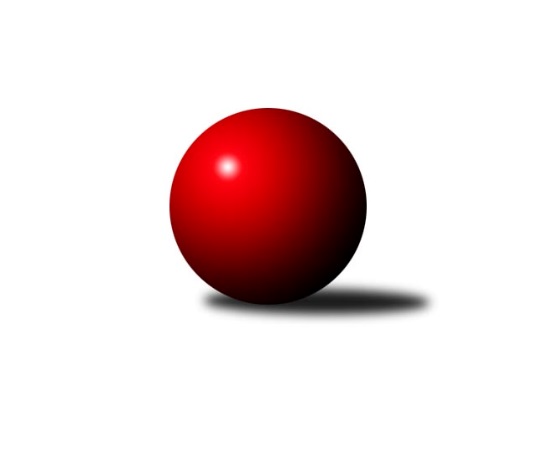 Č.2Ročník 2020/2021	18.9.2020Nejlepšího výkonu v tomto kole: 2670 dosáhlo družstvo: TJ Sokol Brno IV AJihomoravský KP1 sever 2020/2021Výsledky 2. kolaSouhrnný přehled výsledků:KK Orel Telnice	- TJ Sokol Husovice D	7:1	2557:2442	9.0:3.0	16.9.SKK Veverky Brno	- SOS Židenice	6:2	2492:2469	7.0:5.0	16.9.KK Mor.Slávia Brno C	- KS Devítka Brno	6:2	2488:2398	6.5:5.5	16.9.KK Slovan Rosice C	- KK Velen Boskovice 	6:2	2568:2491	6.0:6.0	17.9.KK Orel Ivančice	- KK Mor.Slávia Brno D	4:4	2475:2497	7.0:5.0	17.9.TJ Sokol Brno IV A	- TJ Sokol Brno IV B	8:0	2670:2274	11.0:1.0	18.9.SK Brno-Žabovřesky 	- KK Mor.Slávia Brno B	4:4	2548:2561	7.0:5.0	18.9.Tabulka družstev:	1.	TJ Sokol Brno IV A	2	2	0	0	15.5 : 0.5 	22.0 : 2.0 	 2637	4	2.	KK Mor.Slávia Brno C	2	2	0	0	11.0 : 5.0 	13.5 : 10.5 	 2561	4	3.	KK Orel Telnice	2	1	1	0	11.0 : 5.0 	14.0 : 10.0 	 2530	3	4.	SK Brno-Žabovřesky	2	1	1	0	10.0 : 6.0 	13.0 : 11.0 	 2600	3	5.	KK Mor.Slávia Brno D	2	1	1	0	9.0 : 7.0 	13.0 : 11.0 	 2526	3	6.	KK Velen Boskovice	2	1	0	1	10.0 : 6.0 	17.0 : 7.0 	 2426	2	7.	KS Devítka Brno	2	1	0	1	9.0 : 7.0 	14.5 : 9.5 	 2450	2	8.	KK Slovan Rosice C	2	1	0	1	9.0 : 7.0 	10.0 : 14.0 	 2551	2	9.	SKK Veverky Brno	2	1	0	1	6.5 : 9.5 	8.0 : 16.0 	 2420	2	10.	KK Mor.Slávia Brno B	2	0	1	1	7.0 : 9.0 	10.0 : 14.0 	 2594	1	11.	SOS Židenice	2	0	1	1	6.0 : 10.0 	12.0 : 12.0 	 2506	1	12.	KK Orel Ivančice	2	0	1	1	5.0 : 11.0 	10.0 : 14.0 	 2451	1	13.	TJ Sokol Husovice D	2	0	0	2	3.0 : 13.0 	9.0 : 15.0 	 2522	0	14.	TJ Sokol Brno IV B	2	0	0	2	0.0 : 16.0 	2.0 : 22.0 	 2145	0Podrobné výsledky kola:	 KK Orel Telnice	2557	7:1	2442	TJ Sokol Husovice D	Zdenek Pokorný	 	 233 	 210 		443 	 2:0 	 422 	 	214 	 208		Petr Trusina	Mirek Mikáč	 	 225 	 212 		437 	 1:1 	 432 	 	187 	 245		Jan Veselovský	Jiří Dvořák	 	 229 	 198 		427 	 0:2 	 461 	 	235 	 226		Jiří Rauschgold	Milan Mikáč	 	 211 	 199 		410 	 2:0 	 363 	 	182 	 181		Petr Chovanec *1	Jiří Šimeček	 	 223 	 212 		435 	 2:0 	 390 	 	186 	 204		Igor Sedlák	František Hrazdíra	 	 193 	 212 		405 	 2:0 	 374 	 	178 	 196		Karel Gabrhelrozhodčí: Jiří Dvořákstřídání: *1 od 37. hodu Radim KozumplíkNejlepší výkon utkání: 461 - Jiří Rauschgold	 SKK Veverky Brno	2492	6:2	2469	SOS Židenice	Jana Večeřová	 	 215 	 203 		418 	 1:1 	 419 	 	203 	 216		Soňa Lahodová	Tomáš Rak	 	 194 	 207 		401 	 2:0 	 386 	 	183 	 203		Věra Matevová *1	Vladimír Veselý	 	 211 	 215 		426 	 2:0 	 358 	 	161 	 197		Ivana Majerová	Petr Večeřa	 	 194 	 246 		440 	 1:1 	 417 	 	227 	 190		Pavel Suchan	Lukáš Pernica	 	 193 	 178 		371 	 0:2 	 461 	 	239 	 222		Ladislav Majer	Jaromíra Čáslavská	 	 203 	 233 		436 	 1:1 	 428 	 	235 	 193		Petr Wollerrozhodčí: V Dstřídání: *1 od 51. hodu Renata BinkováNejlepší výkon utkání: 461 - Ladislav Majer	 KK Mor.Slávia Brno C	2488	6:2	2398	KS Devítka Brno	Veronika Semmler	 	 243 	 215 		458 	 1.5:0.5 	 403 	 	188 	 215		Stanislav Barva	Petr Žažo	 	 190 	 199 		389 	 1:1 	 379 	 	152 	 227		Jaroslav Sláma	Josef Polák	 	 198 	 181 		379 	 0:2 	 431 	 	223 	 208		Oldřich Kopal	Filip Žažo	 	 206 	 195 		401 	 1:1 	 397 	 	212 	 185		Ivo Hort	Dalibor Lang	 	 219 	 212 		431 	 2:0 	 351 	 	187 	 164		Vítězslav Kopal	Miroslav Oujezdský	 	 224 	 206 		430 	 1:1 	 437 	 	208 	 229		Jaroslav Sedlářrozhodčí:  Vedoucí družstevNejlepší výkon utkání: 458 - Veronika Semmler	 KK Slovan Rosice C	2568	6:2	2491	KK Velen Boskovice 	Milan Čech	 	 212 	 195 		407 	 1:1 	 405 	 	202 	 203		Antonín Pitner	Kamil Ondroušek	 	 218 	 229 		447 	 2:0 	 417 	 	213 	 204		Jaromír Zukal	Petr Mecerod	 	 265 	 194 		459 	 1:1 	 403 	 	190 	 213		Alois Látal *1	Alfréd Peřina	 	 218 	 195 		413 	 0:2 	 426 	 	219 	 207		Jana Fialová	Josef Tesař	 	 208 	 198 		406 	 0:2 	 438 	 	223 	 215		Ivo Mareček	Alena Bružová	 	 214 	 222 		436 	 2:0 	 402 	 	202 	 200		Petr Ševčíkrozhodčí: Petr Mecerodstřídání: *1 od 57. hodu Petr PapoušekNejlepší výkon utkání: 459 - Petr Mecerod	 KK Orel Ivančice	2475	4:4	2497	KK Mor.Slávia Brno D	Adam Eliáš	 	 195 	 173 		368 	 1:1 	 403 	 	189 	 214		Tereza Nová	Ondřej Peterka	 	 180 	 185 		365 	 0:2 	 438 	 	227 	 211		František Kramář	Martin Maša	 	 218 	 224 		442 	 2:0 	 398 	 	199 	 199		Radka Šindelářová	Ondřej Šipl	 	 203 	 198 		401 	 2:0 	 395 	 	198 	 197		Jiří Kisling	Jan Svoboda	 	 212 	 244 		456 	 1:1 	 428 	 	229 	 199		Roman Janderka	Jaromír Klika	 	 233 	 210 		443 	 1:1 	 435 	 	207 	 228		Jiří Krausrozhodčí: František ZemekNejlepší výkon utkání: 456 - Jan Svoboda	 TJ Sokol Brno IV A	2670	8:0	2274	TJ Sokol Brno IV B	Radoslav Rozsíval	 	 212 	 218 		430 	 1:1 	 424 	 	224 	 200		Bohumil Sehnal	Iva Rosendorfová	 	 237 	 220 		457 	 2:0 	 353 	 	177 	 176		Roman Brener	Zdeněk Holoubek	 	 210 	 216 		426 	 2:0 	 357 	 	196 	 161		Vladimír Venclovský	Petr Berka	 	 225 	 220 		445 	 2:0 	 363 	 	188 	 175		Jan Kučera	Marek Rozsíval	 	 236 	 238 		474 	 2:0 	 397 	 	207 	 190		Kateřina Příkaská	Miroslav Vítek	 	 218 	 220 		438 	 2:0 	 380 	 	185 	 195		Jiří Josefíkrozhodčí: Nejlepší výkon utkání: 474 - Marek Rozsíval	 SK Brno-Žabovřesky 	2548	4:4	2561	KK Mor.Slávia Brno B	Eduard Ostřížek	 	 207 	 202 		409 	 0:2 	 480 	 	222 	 258		Miroslav Milan	Richard Coufal	 	 223 	 211 		434 	 2:0 	 422 	 	213 	 209		Štěpán Večerka	Oldřich Šikula	 	 233 	 207 		440 	 1:1 	 428 	 	215 	 213		Ondřej Němec	Vladimír Vondráček	 	 175 	 222 		397 	 1:1 	 398 	 	192 	 206		Jan Bernatík	Petr Kouřil	 	 235 	 205 		440 	 1:1 	 427 	 	221 	 206		Ondřej Olšák	Milan Hepnárek	 	 216 	 212 		428 	 2:0 	 406 	 	210 	 196		František Kellnerrozhodčí: Kouřil ZdeněkNejlepší výkon utkání: 480 - Miroslav MilanPořadí jednotlivců:	jméno hráče	družstvo	celkem	plné	dorážka	chyby	poměr kuž.	Maximum	1.	Jiří Rauschgold 	TJ Sokol Husovice D	466.50	317.0	149.5	7.0	2/2	(472)	2.	Marek Rozsíval 	TJ Sokol Brno IV A	464.00	317.0	147.0	2.5	2/2	(474)	3.	Petr Mecerod 	KK Slovan Rosice C	456.00	300.5	155.5	3.0	2/2	(459)	4.	Veronika Semmler 	KK Mor.Slávia Brno C	456.00	302.0	154.0	4.5	1/1	(458)	5.	Oldřich Šikula 	SK Brno-Žabovřesky 	451.50	301.5	150.0	5.5	2/2	(463)	6.	František Kramář 	KK Mor.Slávia Brno D	451.50	311.5	140.0	4.0	2/2	(465)	7.	Iva Rosendorfová 	TJ Sokol Brno IV A	449.50	291.5	158.0	1.0	2/2	(457)	8.	Jan Veselovský 	TJ Sokol Husovice D	446.00	302.0	144.0	4.5	2/2	(460)	9.	Richard Coufal 	SK Brno-Žabovřesky 	445.00	302.5	142.5	5.0	2/2	(456)	10.	Jaroslav Sedlář 	KS Devítka Brno	444.00	297.5	146.5	6.5	2/2	(451)	11.	Martin Maša 	KK Orel Ivančice	444.00	301.5	142.5	3.5	2/2	(446)	12.	Radoslav Rozsíval 	TJ Sokol Brno IV A	443.00	280.5	162.5	1.5	2/2	(456)	13.	Jiří Šimeček 	KK Orel Telnice	443.00	312.0	131.0	6.5	2/2	(451)	14.	Petr Kouřil 	SK Brno-Žabovřesky 	442.50	296.0	146.5	5.5	2/2	(445)	15.	Petr Trusina 	TJ Sokol Husovice D	442.00	306.5	135.5	7.0	2/2	(462)	16.	Milan Hepnárek 	SK Brno-Žabovřesky 	441.00	307.5	133.5	6.5	2/2	(454)	17.	Kamil Ondroušek 	KK Slovan Rosice C	441.00	307.5	133.5	8.0	2/2	(447)	18.	Ladislav Majer 	SOS Židenice	440.00	293.0	147.0	4.5	2/2	(461)	19.	Ondřej Olšák 	KK Mor.Slávia Brno B	440.00	296.5	143.5	7.0	2/2	(453)	20.	Zdeněk Žižlavský 	KK Mor.Slávia Brno C	439.00	324.0	115.0	5.0	1/1	(439)	21.	Oldřich Kopal 	KS Devítka Brno	438.50	309.0	129.5	6.5	2/2	(446)	22.	Petr Večeřa 	SKK Veverky Brno	437.50	293.0	144.5	2.5	1/1	(440)	23.	Jaromíra Čáslavská 	SKK Veverky Brno	436.00	300.0	136.0	4.0	1/1	(436)	24.	Jiří Kraus 	KK Mor.Slávia Brno D	436.00	305.5	130.5	5.5	2/2	(437)	25.	Soňa Lahodová 	SOS Židenice	434.50	304.5	130.0	2.5	2/2	(450)	26.	Petr Žažo 	KK Mor.Slávia Brno C	432.50	297.0	135.5	8.5	1/1	(476)	27.	Petr Woller 	SOS Židenice	431.00	291.5	139.5	3.5	2/2	(434)	28.	Dalibor Lang 	KK Mor.Slávia Brno C	430.00	279.5	150.5	6.5	1/1	(431)	29.	Štěpán Večerka 	KK Mor.Slávia Brno B	429.50	298.5	131.0	7.5	2/2	(437)	30.	Petr Berka 	TJ Sokol Brno IV A	429.00	298.5	130.5	4.5	2/2	(445)	31.	Tereza Nová 	KK Mor.Slávia Brno D	427.00	294.0	133.0	8.5	2/2	(451)	32.	Zdenek Pokorný 	KK Orel Telnice	425.50	292.0	133.5	5.0	2/2	(443)	33.	Ondřej Němec 	KK Mor.Slávia Brno B	424.50	295.0	129.5	3.5	2/2	(428)	34.	František Kellner 	KK Mor.Slávia Brno B	424.50	301.0	123.5	7.0	2/2	(443)	35.	Miroslav Oujezdský 	KK Mor.Slávia Brno C	423.50	291.0	132.5	8.5	1/1	(430)	36.	Jiří Dvořák 	KK Orel Telnice	421.50	287.0	134.5	4.0	2/2	(427)	37.	Roman Janderka 	KK Mor.Slávia Brno D	419.50	286.5	133.0	5.5	2/2	(428)	38.	Alena Bružová 	KK Slovan Rosice C	418.50	300.5	118.0	9.0	2/2	(436)	39.	Jana Fialová 	KK Velen Boskovice 	416.50	288.0	128.5	4.5	2/2	(426)	40.	František Hrazdíra 	KK Orel Telnice	414.00	286.0	128.0	3.5	2/2	(423)	41.	Eduard Ostřížek 	SK Brno-Žabovřesky 	413.50	294.5	119.0	5.0	2/2	(418)	42.	Jaromír Klika 	KK Orel Ivančice	412.50	291.0	121.5	8.0	2/2	(443)	43.	Vladimír Veselý 	SKK Veverky Brno	412.50	297.5	115.0	3.5	1/1	(426)	44.	Petr Ševčík 	KK Velen Boskovice 	411.00	276.0	135.0	5.5	2/2	(420)	45.	Pavel Suchan 	SOS Židenice	411.00	287.0	124.0	6.5	2/2	(417)	46.	Filip Žažo 	KK Mor.Slávia Brno C	410.00	278.0	132.0	4.5	1/1	(419)	47.	Igor Sedlák 	TJ Sokol Husovice D	409.50	293.5	116.0	8.0	2/2	(429)	48.	Antonín Pitner 	KK Velen Boskovice 	409.00	284.5	124.5	7.5	2/2	(413)	49.	Tomáš Rak 	SKK Veverky Brno	408.50	275.5	133.0	6.0	1/1	(416)	50.	Zdeněk Holoubek 	TJ Sokol Brno IV A	407.00	282.0	125.0	7.5	2/2	(426)	51.	Vladimír Vondráček 	SK Brno-Žabovřesky 	406.00	282.5	123.5	12.0	2/2	(415)	52.	Jaroslav Sláma 	KS Devítka Brno	405.50	274.5	131.0	8.5	2/2	(432)	53.	Josef Tesař 	KK Slovan Rosice C	405.00	291.0	114.0	6.5	2/2	(406)	54.	Jan Bernatík 	KK Mor.Slávia Brno B	404.50	283.0	121.5	7.5	2/2	(411)	55.	Jana Večeřová 	SKK Veverky Brno	403.00	281.5	121.5	6.0	1/1	(418)	56.	Ivo Hort 	KS Devítka Brno	402.50	292.5	110.0	8.5	2/2	(408)	57.	Jiří Kisling 	KK Mor.Slávia Brno D	397.50	287.0	110.5	9.5	2/2	(400)	58.	Jaromír Zukal 	KK Velen Boskovice 	391.00	261.0	130.0	8.5	2/2	(417)	59.	Bohumil Sehnal 	TJ Sokol Brno IV B	382.50	275.0	107.5	14.5	2/2	(424)	60.	Josef Polák 	KK Mor.Slávia Brno C	379.00	282.0	97.0	10.0	1/1	(379)	61.	Eugen Olgyai 	SKK Veverky Brno	371.00	244.0	127.0	5.0	1/1	(371)	62.	Lukáš Pernica 	SKK Veverky Brno	371.00	261.0	110.0	16.0	1/1	(371)	63.	Ondřej Peterka 	KK Orel Ivančice	370.00	267.0	103.0	16.0	2/2	(375)	64.	Jiří Josefík 	TJ Sokol Brno IV B	364.50	258.0	106.5	10.5	2/2	(380)	65.	Kateřina Příkaská 	TJ Sokol Brno IV B	362.50	258.0	104.5	12.0	2/2	(397)	66.	Vladimír Venclovský 	TJ Sokol Brno IV B	354.00	249.0	105.0	11.0	2/2	(357)	67.	Jan Kučera 	TJ Sokol Brno IV B	354.00	256.0	98.0	11.5	2/2	(363)	68.	Vítězslav Kopal 	KS Devítka Brno	353.50	262.0	91.5	15.0	2/2	(356)	69.	Karel Krajina 	SKK Veverky Brno	339.00	264.0	75.0	17.0	1/1	(339)	70.	Roman Brener 	TJ Sokol Brno IV B	327.50	247.5	80.0	16.0	2/2	(353)		Miroslav Milan 	KK Mor.Slávia Brno B	480.00	301.0	179.0	2.0	1/2	(480)		Miroslav Vyhlídal 	KK Mor.Slávia Brno B	462.00	333.0	129.0	1.0	1/2	(462)		Jan Svoboda 	KK Orel Ivančice	456.00	310.0	146.0	3.0	1/2	(456)		Lukáš Chadim 	TJ Sokol Brno IV A	450.00	299.0	151.0	4.0	1/2	(450)		Miroslav Vítek 	TJ Sokol Brno IV A	438.00	291.0	147.0	9.0	1/2	(438)		Ivo Mareček 	KK Velen Boskovice 	438.00	314.0	124.0	10.0	1/2	(438)		Mirek Mikáč 	KK Orel Telnice	437.00	285.0	152.0	3.0	1/2	(437)		Magda Winterová 	KK Slovan Rosice C	426.00	294.0	132.0	4.0	1/2	(426)		Jakub Kovář 	KK Orel Ivančice	424.00	300.0	124.0	9.0	1/2	(424)		Pavel Mecerod 	KK Slovan Rosice C	415.00	272.0	143.0	4.0	1/2	(415)		Pavel Dvořák 	KK Orel Telnice	414.00	280.0	134.0	6.0	1/2	(414)		Alfréd Peřina 	KK Slovan Rosice C	413.00	307.0	106.0	10.0	1/2	(413)		Petr Fiala 	KK Velen Boskovice 	412.00	281.0	131.0	4.0	1/2	(412)		Milan Mikáč 	KK Orel Telnice	410.00	287.0	123.0	6.0	1/2	(410)		Jiří Černohlávek 	KS Devítka Brno	408.00	302.0	106.0	12.0	1/2	(408)		Milan Čech 	KK Slovan Rosice C	407.00	272.0	135.0	10.0	1/2	(407)		Zdeněk Mrkvica 	KK Orel Ivančice	406.00	292.0	114.0	8.0	1/2	(406)		Věra Matevová 	SOS Židenice	405.00	276.0	129.0	7.0	1/2	(405)		Stanislav Barva 	KS Devítka Brno	403.00	296.0	107.0	8.0	1/2	(403)		Ondřej Šipl 	KK Orel Ivančice	401.00	280.0	121.0	9.0	1/2	(401)		Radka Šindelářová 	KK Mor.Slávia Brno D	398.00	265.0	133.0	7.0	1/2	(398)		Petr Kremláček 	KK Orel Ivančice	394.00	260.0	134.0	7.0	1/2	(394)		Petr Lang 	KK Mor.Slávia Brno D	391.00	268.0	123.0	8.0	1/2	(391)		Josef Král 	KK Orel Telnice	390.00	282.0	108.0	10.0	1/2	(390)		Radim Kozumplík 	TJ Sokol Husovice D	384.00	286.0	98.0	7.0	1/2	(384)		Karel Gabrhel 	TJ Sokol Husovice D	374.00	287.0	87.0	18.0	1/2	(374)		Adam Eliáš 	KK Orel Ivančice	368.00	280.0	88.0	16.0	1/2	(368)		Ivana Majerová 	SOS Židenice	358.00	258.0	100.0	12.0	1/2	(358)		Alois Látal 	KK Velen Boskovice 	343.00	231.0	112.0	8.0	1/2	(343)Sportovně technické informace:Starty náhradníků:registrační číslo	jméno a příjmení 	datum startu 	družstvo	číslo startu9037	František Kellner	18.09.2020	KK Mor.Slávia Brno B	2x10549	Jan Bernatík	18.09.2020	KK Mor.Slávia Brno B	2x15621	Stanislav Barva	16.09.2020	KS Devítka Brno	1x21874	Lukáš Pernica	16.09.2020	SKK Veverky Brno	1x23389	Jaromíra Čáslavská	16.09.2020	SKK Veverky Brno	1x6645	Jan Kučera	18.09.2020	TJ Sokol Brno IV B	2x
Hráči dopsaní na soupisku:registrační číslo	jméno a příjmení 	datum startu 	družstvo	25168	Ondřej Šipl	17.09.2020	KK Orel Ivančice	18083	Miroslav Milan	18.09.2020	KK Mor.Slávia Brno B	Program dalšího kola:3. kolo22.9.2020	út	17:00	SOS Židenice - TJ Sokol Brno IV A	23.9.2020	st	18:00	KK Mor.Slávia Brno B - KK Orel Telnice	23.9.2020	st	19:00	KS Devítka Brno - SK Brno-Žabovřesky 	24.9.2020	čt	17:00	TJ Sokol Brno IV B - KK Slovan Rosice C	25.9.2020	pá	17:00	KK Velen Boskovice  - KK Orel Ivančice	25.9.2020	pá	17:30	KK Mor.Slávia Brno D - KK Mor.Slávia Brno C	25.9.2020	pá	18:30	TJ Sokol Husovice D - SKK Veverky Brno	Nejlepší šestka kola - absolutněNejlepší šestka kola - absolutněNejlepší šestka kola - absolutněNejlepší šestka kola - absolutněNejlepší šestka kola - dle průměru kuželenNejlepší šestka kola - dle průměru kuželenNejlepší šestka kola - dle průměru kuželenNejlepší šestka kola - dle průměru kuželenNejlepší šestka kola - dle průměru kuželenPočetJménoNázev týmuVýkonPočetJménoNázev týmuPrůměr (%)Výkon1xMiroslav MilanMS Brno B4801xMarek RozsívalBrno IV A119.924741xMarek RozsívalBrno IV A4741xMiroslav MilanMS Brno B115.654802xJiří RauschgoldHusovice D4611xIva RosendorfováBrno IV A115.614571xLadislav MajerŽidenice4611xPetr BerkaBrno IV A112.584451xPetr MecerodRosice C4591xJan SvobodaIvančice112.134561xVeronika SemmlerMS Brno C4581xMiroslav VítekBrno IV A110.81438